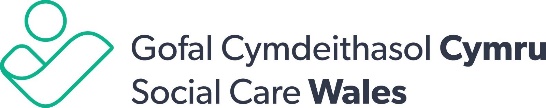 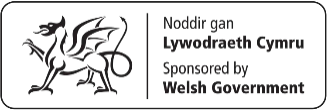 Cofnod tystiolaeth asesu’r cyflogwrMae gan y gweithiwr gofal cymdeithasol ddealltwriaeth o’r canlynol: Enw’r gweithiwrDealltwriaethTystiolaethCôd Ymarfer Proffesiynol Gofal Cymdeithasolegwyddorion Deddf Gwasanaethau Cymdeithasol a Llesiant (Cymru) 2014sut i weithio mewn ffyrdd sy’n ymgorffori dulliau wedi’u seilio ar hawliau ac sy’n canolbwyntio ar yr unigolyn/y plentyn mewn arferion dydd i ddydd sut i hyrwyddo a pharchu cydraddoldeb, amrywiaeth a chynhwysiant sut i ddefnyddio amrywiaeth o ddulliau cyfathrebu ac addasu dulliau cyfathrebupwysigrwydd yr iaith Gymraeg, diwylliant Cymreig a hunaniaeth Gymreig i’r rhai y mae’n eu cynorthwyosut gall credoau, gwerthoedd a phrofiadau’r gweithiwr effeithio ar ei agwedd a’i ymddygiad, a sut gall hyn effeithio ar bobl eraillsut i hyrwyddo a chefnogi’r broses o ddiogelu unigolion